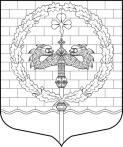 МЕСТНАЯ АДМИНИСТРАЦИЯВНУТРИГОРОДСКОГО МУНИЦИПАЛЬНОГО ОБРАЗОВАНИЯ САНКТ-ПЕТЕРБУРГАМУНИЦИПАЛЬНОГО ОКРУГА НЕВСКИЙ ОКРУГул. Коллонтай,  дом 21, корп.1,  Санкт-Петербург, 193231, тел./факс: (812) 589-27-27, e-mail: nevski_okryg@mail.ruПОСТАНОВЛЕНИЕО внесении изменений в постановление Местной администрации внутригородского муниципального образования Санкт-Петербурга муниципального округа Невский округ от 09 августа 2016 № 47 «Об утверждении  Положения о порядке уведомления муниципальными служащими Местной администрации внутригородского муниципального образования Санкт-Петербурга муниципального округа Невский округ о возникновении личной заинтересованности при исполнении должностных обязанностей, которая приводит или может привести к конфликту интересов»16 ноября 2016 года                                                                                                          № 73В целях приведения муниципальных правовых актов в соответствие с требованиями действующего законодательства, Местная администрация постановляет:Внести изменения в постановление Местной администрации внутригородского муниципального образования Санкт-Петербурга муниципального округа Невский округ от 09 августа 2016 № 47 «Об утверждении Положения о порядке уведомления муниципальными служащими Местной администрации внутригородского муниципального образования Санкт-Петербурга муниципального округа Невский округ о возникновении личной заинтересованности при исполнении должностных обязанностей, которая приводит или может привести к конфликту интересов» (далее – постановление, Положение):1.1. Пункт 4 Положения изложить в новой редакции: «4. Уведомление о возникновении личной заинтересованности при исполнении должностных обязанностей, которая приводит или может привести к конфликту интересов (далее - уведомление), оформляется муниципальным служащим в письменной форме согласно приложению к  Положению о комиссиях  по  соблюдению требований к служебному поведению муниципальных служащих органов местного самоуправления внутригородского муниципального образования Санкт-Петербурга муниципального округа Невский округ, утв. решением Муниципального Совета МО МО Невский округ от 17.09.2015 № 60 (с изменениями).» 1.2. Пункт 7 Положения изложить в новой редакции: «7. Уведомления, направленные муниципальными служащими, рассматриваются руководителем организационно-юридического отдела, а при отсутствии такого структурного подразделения в  Местной администрации, - должностным лицом, осуществляющим юридическое (правовое) сопровождение деятельности Местной администрации (далее – должностное лицо). Должностное лицо проводит собеседование с муниципальным служащим, представившим уведомление, получает от него письменные пояснения; представитель нанимателя вправе направлять в установленном порядке запросы в государственные органы, органы местного самоуправления и заинтересованные организации. Должностное лицо осуществляет подготовку мотивированного заключения  по результатам рассмотрения  уведомления.  Уведомление, заключение и  другие материалы по решению представителя нанимателя, передаются на рассмотрение в Комиссию по соблюдению требований к служебному поведению муниципальных служащих Местной администрации внутригородского муниципального образования Санкт-Петербурга муниципального округа Невский округ и урегулированию конфликта интересов в порядке и сроки, установленные   Положением  о комиссиях  по  соблюдению требований к служебному поведению муниципальных служащих органов местного самоуправления внутригородского муниципального образования Санкт-Петербурга муниципального округа Невский округ, утв. решением Муниципального Совета МО МО Невский округ от 17.09.2015 № 60 (с изменениями).» Приложение 1 к Положению исключить.Контроль исполнения настоящего постановления оставляю за собой.Настоящее постановление вступает в силу на следующий день после дня его официального опубликования.Глава местной администрации					                  А.А. Спешилов 